                                     Рабочая программа                     По учебному предмету Химия для 11 класса                                  на 2023/2024 учебный год                                                                  Составитель:                                                                  Колотев Александр Анатольевич                                                                   учитель химии                                                   Славгород 2023                                        Пояснительная записка  Рабочая программа по химии на уровне среднего общего образования для 11 класса подготовлена на основе:   Федерального государственного образовательного стандарта среднего общего образования (Приказ Минпросвещения России от 17. 05. 2012 г. № 413,   Концепции преподавания учебного предмета «химия» в образовательных организациях  Российской Федерации, реализующих основные общеобразовательные программы (утверждена Решением Коллегии Минпросвещения России,  Протокол от 03. 12. 2019 г № ПК-4вн),   Примерной программы воспитания, с учётом распределённых по классам проверяемых требований к результатам освоения Основной образовательной программы основного общего образования.    Авторской программой О.С. Габриелян к предметной линии учебников О.С.Габриеляна: учебно-методическое пособие / сост. Т. Д. Гамбурцева. — 3-е изд., стереотип. — М. : Дрофа, 2015. — 187, [5] с.    Методического пособие: «Реализация образовательных программ естественно-научной и технологической направленности по химии с использованием оборудования центра «Точка роста».  П. И. Беспалов М. В. Дорофеев.  Москва 2021      Содержание учебного предмета «Химия», представленное в рабочей программе, соответствует ФГОС ООО, Примерной основной образовательной программе основного общего образования.  Общее число часов, отведенное для изучения химии в 11 классе составляет  34 часа в 11а классе и 68 часов в 11б классе.  Рабочая программа составлена в соответствии с годовым календарным графиком основного общего образования МБОУ «СОШ № 15» на 2023-2024 учебный год и фактически составляет 33 часа в 11а и 67 часов в 11б  классах.»   Программа сокращена на 1 час в 11а и на 1час в 11б классах за счет резервных часов на обобщение и систематизацию.                         Содержание курса химии 11 класса  Тема 1. Периодический закон и строение атома    О т к р ы т и е Д.И.Ме н д е л е е в ы м П е р и о д и ч ес к о г о з а к о н а. Первые попытки классификации химических элементов. Важнейшие понятия химии: атом, относительная атомная и молекулярная массы. Открытие Д. И. Менделеевым Периодического закона. Периодический закон в формулировке Д. И.Менделеева.  П е р и о д и ч е с к а я с и с т е м а Д.И. М ен д е л е е в а.Периодическая система Д. И.Менделеева как графическое отображение Периодического закона. Различные варианты Периодической системы. Периоды и группы. Значение периодического закона и Периодической системы.  С т р о е н и е а т о м а. Атом— сложная частица. Открытие элементарных частиц и строения атома. Ядро атома: протоны и нейтроны. Изотопы. Изотопы водорода. Электроны.Электронная оболочка. Энергетический уровень. Орбитали: s и р. d-Орбитали. Распределение электронов по энергетическим уровням и орбиталям. Электронные конфигурации атомов химических элементов. Валентные возможности атомов химиче-ских элементов.  Пе р и о д и ч е с к и й з а к о н и с т р о е н и е а т о м а.Современное понятие химического элемента. Современная формулировка периодического закона. Причина периодичности в изменении свойств химических элементов. Особенности заполнения энергетических уровней в электронных оболочках атомов переходных элементов. Электронные семейства элементов: s- и р-элементы; d- и f-элементы. Демонстрации. Различные формы Периодической системы Д. И. Менделеева.   Тема 2. Строение вещества     К о в а л е н т н а я х и м и ч е с к а я с в я з ь. Понятие о ковалентной связи. Общая электронная пара. Кратность ковалентной связи. Электроотрицательность. Перекрывание электронных орбиталей. σ- и π-связи. Ковалентная полярная и ковалентная неполярная химические связи. Обменный и донорно-акцепторный механизмы образования ковалентной связи. Вещества молекулярного и немолекулярного строения. Закон постоянства состава для веществ молекулярного строения.  Ио н н а я х и м и ч е с к а я с в я з ь. Катионы и анионы. Ионная связь и ее свойства. Ионная связь как крайний случай ковалентной полярной связи. Формульная единица вещества.Относительность деления химических связей на типы.  Ме т а л л и ч е с к а я х и м и ч е с к а я с в я з ь. Общие физические свойства металлов. Зависимость электропроводности металлов от температуры. Сплавы. Черные и цветныесплавы.  А г р е г а т н ы е с о с т о я н и я в е щ е с т в а. Газы. Закон Авогадро для газов. Молярный объем газообразных веществ (при н. у.). Жидкости.  В о д о р о д н а я х и м и ч е с к а я с в я з ь. Водородная связь как особый случай межмолекулярного взаимодействия. Механизм ее образования и влияние на свойства веществ (на примере воды). Использование воды в быту и на производстве. Внутримолекулярная водородная связь и ее биологическая роль.  Т и п ы к р и с т а л л и ч е с к и х р е ш е т о к. Кристаллическая решетка. Ионные, металлические, атомные и молекулярные кристаллические решетки. Аллотропия. Аморфные вещества, их отличительные свойства.  Ч и с т ы е в е щ е с т в а с м е с и. Смеси и химические соединения. Гомогенные и гетерогенные смеси. Массовая и объемная доли компонентов в смеси. Массовая доля примесей.Решение задач на массовую долю примесей. Классификация веществ по степени их чистоты.  Дисперсная фаза и дисперсионная среда. Классификация дисперсных систем. Коллоидные дисперсные системы. Золи и гели. Значение дисперсных систем в природе и жизни человека.Демонстрации. Модель кристаллической решетки хлорида натрия. Образцы минералов с ионной кристаллической решеткой: кальцита, галита. Модели кристаллических решеток "сухого льда" (или иода), алмаза, графита (или кварца). Модель молярного объема газов. Три агрегатных состояния воды. Дистилляция воды. Образцы различных дисперсных систем: эмульсий, суспензий, аэрозолей, гелей и золей. Коагуляция. Синерезис. Эффект Тиндаля.Лабораторные опыты. 1. Определение свойств некоторых веществ на основе типа кристаллической решетки. 2. Ознакомление с коллекцией полимеров, пластмасс и волокон и изделий из них. 3.Жесткость воды. Устранение жесткости воды. 4. Ознакомление с минеральными водами. 5. Ознакомление с дисперсными системами.Практическая работа №1. Получение и распознавание газов.  Тема 3. Электролитическая диссоциация.     Р а с т в о р ы. Растворы как гомогенные системы, состоящие из частиц растворителя, растворенного вещества и продуктов их взаимодействия. Растворение как физико-химиче-ский процесс. Массовая доля растворенного вещества. Типы растворов. Молярная концентрация вещества. Минеральные воды. Т е о р и я э л е к т р о л и т и ч е с к о й д и с с о ц и а ц и и.Электролиты и неэлектролиты. Степень электролитической диссоциации. Сильные и слабые электролиты. Уравнения электролитической диссоциации. Механизм диссоциации. Ступенча-тая диссоциация. Водородный показатель.  К и с л о т ы в свете теории электролитической диссоциа-ции. Общие свойства неорганических и органических кислот.Условия течения реакций между электролитами до конца. Специфические свойства азотной, концентрированной серной и муравьиной кислот.  О с н о в а н и я в свете теории электролитической диссоциации, их классификация и общие свойства. Амины как органические основания. Сравнение свойств аммиака, метиламинаи анилина.  С о л и в свете теории электролитической диссоциации, их классификация и общие свойства. Соли кислые и оснoвные. Соли органических кислот. Мыла. Электрохимический ряд напряжений металлов и его использование для характеристики восстановительных свойств металлов.  Г и д р о л и з. Случаи гидролиза солей. Реакция среды (рН) в растворах гидролизующихся солей. Гидролиз органических веществ, его значение.Демонстрации. Испытание растворов электролитов и неэлектролитов на предмет диссоциации. Зависимость степени электролитической диссоциации уксусной кислоты от разбавления раствора. Примеры реакций ионного обмена, идущих с образованием осадка, газа или воды. Химические свойства кислот: взаимодействие с металлами, осно́вными и амфотерными оксидами, основаниями (щелочами и нерастворимыми в воде),солями. Взаимодействие азотной кислоты с медью. Разбавление серной кислоты. Обугливание концентрированной серной кислотой сахарозы. Химические свойства щелочей: реакция нейтрализации, взаимодействие с кислотными оксидами, солями.Разложение нерастворимых в воде оснований при нагревании.Химические свойства солей: взаимодействие с металлами, кислотами, щелочами, с другими солями. Гидролиз карбида кальция. Изучение рН растворов гидролизующихся солей: карбонатов щелочных металлов, хлорида и ацетата аммония.Лабораторные опыты. 6. Ознакомление с коллекцией кислот. 7. Получение и свойства нерастворимых оснований. 8. Ознакомление с коллекцией оснований. 9. Ознакомление с коллекцией минералов, содержащих соли. 10. Испытание растворов кислот, оснований и солей индикаторами. 11. Различные случаи гидролиза солей. 12. Гидролиз хлоридов и ацетатов щелочных металлов.Практическая работа № 2. Решение экспериментальных задач на идентификацию неорганических и органических соединений.    Тема 4. Химические реакции.     К л а с с и ф и к а ц и я х и м и ч е с к и х р е а к ц и й.Реакции, идущие без изменения состава веществ. Классификация по числу и составу реагирующих веществ и продуктов реакции. Реакции разложения, соединения, замещения и обмена в неорганической химии. Реакции присоединения, отщепления, замещения и изомеризации в органической химии. Реакции полимеризации как частный случай реакций присоединения. и эндотермические реакции. Термохимические уравнения.Расчет количества теплоты по термохимическим уравнениям.  С к о р о с т ь х и м и ч е с к и х р е а к ц и й. Понятие о скорости химических реакций, аналитическое выражение. Зависимость скорости реакции от концентрации, давления, температуры, природы реагирующих веществ, площади их соприкоснове-ния. Закон действующих масс. Решение задач на химическую кинетику.  К а т а л и з. Катализаторы. Катализ. Гомогенный и гетерогенный катализ. Примеры каталитических процессов в промышленности, технике, быту. Ферменты и их отличия от неорганических катализаторов. Применение катализаторов и ферментов.Х и м и ч е с к о е р а в н о в е с и е. Обратимые и необратимые реакции. Химическое равновесие и способы его смещения на примере получения аммиака. Синтез аммиака в промышленности. Понятие об оптимальных условиях проведениятехнологического процесса.  О к и с л и т е л ь н о - в о с с т а н о в и т е л ь ные п р о ц е с-с ы. Окислительно-восстановительные реакции. Окислитель и восстановитель. Окисление и восстановление. Составление уравнений окислительно-восстановительных реакций методомэлектронного баланса.  О б щ и е с в о й с т в а м е т а л л о в. Химические свойства металлов как восстановителей. Взаимодействие металлов с неметаллами, водой, кислотами и растворами солей. Металлотермия.Корозия как окислительно- восстановительный процесс. Способы защиты металлов от коррозии.  О б щ и е с в о й с т в а  н е м е т а л л о в. Химические свойства неметаллов как окислителей. Взаимодействие с металлами, водородом и другими неметаллами. Свойства неметаллов как восстановителей. Взаимодействие с простыми и сложными веществами-окислителями. Общая характеристика галогенов.  Э л е к т р о л и з. Общие способы получения металлов и неметаллов. Электролиз растворов и расплавов электролитов на примере хлорида натрия. Электролитическое получение алюми-ния. Практическое значение электролиза. Гальванопластика и гальваностегия.  З а к л ю ч е н и е. Перспективы развития химической науки и химического производства. Химия и проблема охраны окружающей среды.Демонстрации. Экзотермические и эндотермические химические реакции. Тепловые явления при растворении серной кислоты и аммиачной селитры. Зависимость скорости реакции от природы веществ на примере взаимодействия растворов различныхкислот одинаковой концентрации с одинаковыми кусочками (гранулами) цинка и одинаковых кусочков разных металлов (магния, цинка, железа) с раствором соляной кислоты. Взаимодействие растворов серной кислоты с растворами тиосульфата натрия различной концентрации и температуры. Модель кипящего слоя. Разложение пероксида водорода с помощью неорганических катализаторов (FeCl2, KI) и природных объектов, содержащих каталазу (сырое мясо, картофель). Простейшие окислительно-восстановительные реакции: взаимодействие цинка с соляной кислотой и железа с сульфатом меди (II). Модель электролизера.Модель электролизной ванны для получения алюминия. Лабораторные опыты. 13. Получение кислорода разложением пероксида водорода с помощью диоксида марганца и каталазы сырого картофеля. 14. Реакция замещения меди железом в растворе сульфата меди (II). 15. Получение водорода взаимодействием кислоты с цинком. 16. Ознакомление с коллекцией металлов. 17. Ознакомление с коллекцией неметаллов. Практическая работа №3 "Генетическая связь между различными классами неорганических и органических веществ"(для двухчасового варианта изучения курса).                          Результаты изучения предмета   Деятельность учителя в обучении химии в средней (полной) школе должна быть направлена на достижение обучающимися следующих личностных результатов:  1) в ценностно-ориентационной сфере — чувство гордости за российскую химическую науку, гуманизм, отношение к труду, целеустремленность;  2) в трудовой сфере — готовность к осознанному выбору дальнейшей образовательной и профессиональной траектории;  3) в познавательной (когнитивной, интеллектуальной) сфере — умение управлять своей познавательной деятельностью.   Метапредметными результатами освоения выпускниками основной школы программы по химии являются:  1) использование умений и навыков различных видов познавательной деятельности, применении основных методов познания (системно-информационный анализ, моделирование) для изучения различных сторон окружающей действительности;  2) использование основных интеллектуальных операций: формулирование гипотез, анализ и синтез, сравнение, обобщение, систематизация, выявление причинно-следственных свя-зей, поиск аналогов;  3  ) умение генерировать идеи и определять средства, необходимые для их реализации;  4) умение определять цели и задачи деятельности, выбирать средства реализации цели и применять их на практике;  5) использование различных источников для получения химической информации, понимание зависимости содержания и формы представления информации от целей коммуникации и адресата  В результате изучения химии в 10 классе должны быть сформированы следующие универсальные учебные действия (УУД):  ПознавательныеУУД:  Научиться:  анализировать, сравнивать, классифицировать и о факты обобщать факты и явления, а также выявлять причины и следствия простых явлений; осуществлять сравнение, классификацию, самостоятельно выбирая основания и критерии для указанных логических операций;•строить логическое рассуждение, включающее установление причинно- следственных связей;•создавать схематические модели с выделением существенных характеристик объекта;•составлять тезисы, различные виды планов;•преобразовывать информацию из одного вида в другую;уметь определять возможные источники необходимых сведений, производить поиск информации, анализировать и оценивать её достоверность;•осуществлять расширенный поиск информации с использованием ресурсов библиотек и Интернета;•создавать модели и схемы для решения задач, осуществляя выбор наиболее эффективных способов решения задач в зависимости от конкретных условий;•устанавливать взаимосвязь описанных в тексте событий, явлений и процессов;•участвовать в проектно-исследовательской деятельности;•строить логическое рассуждение, включающее установление причинно-следственных связей;•объяснять явления, процессы, связи и отношения, выявляемые в ходе исследования;•ставить проблему, аргументировать её актуальность;•самостоятельно проводить исследование на основе применения методов наблюдения и эксперимента;Коммуникативные УУД:  Научится:•строить речевые высказывания в устной и письменной форме;•формировать собственное мнение и позицию, аргументировать её•вести диалог для выявления разных точек зрения на рассматриваемую информацию;•строить логические рассуждения, включающие установление причинно- следственных связей;•умению работать в группе –устанавливать рабочее отношение, эффективно сотрудничать и способствовать продуктивной кооперации;•учитывать разные мнения и интересы и обосновывать собственную позицию;•продуктивно решать конфликты на основе учёта интересов и позиций всех участников, поиска и оценки альтернативных способов решени конфликтов.•договариваться и приходить к общему решению совместной деятельности, в том числе в ситуации столкновения интересов;•брать на себя инициативу в организации совместного действия;•владеть монологической и диалогической формами речи в соответствии с грамматическими и синтаксическими нормами родного языкаРегулятивные УУД: Научится:•самостоятельно обнаруживать и формулировать учебную проблему, определять цель учебной деятельности;•выдвигать версии решения проблемы, осознавать конечный результат, выбирать из предложенных и искать самостоятельно средства достижения цели;•составлять план решения проблемы;•работая по плану, сверять свои действия с целью и при необходимости, исправлять ошибки самостоятельно;•в диалоге с учителем совершенствовать самостоятельно выработанные критерии оценки;•самостоятельно ставить новые учебные цели и задачи;•самостоятельно строить жизненные планы во временной перспективе;•при планировании достижения целей самостоятельно и адекватно учитывать условия и средства их достижения;•выделять альтернативные способы достижения цели и выбирать наиболее эффективный способ:адекватно оценивать свои возможности достижения цели определенной сложности в различных сферах самостоятельной деятельности;  В области предметных результатов изучение химии предоставляет ученику возможность на ступени среднего (полного) общего образования на базовом уровненаучиться: 1) в познавательной сфере —  а) давать определения изученным понятиям;  б) описывать демонстрационные и самостоятельно проведенные эксперименты, используя для этого естественный (русский, родной) язык и язык химии;  в) описывать и различать изученные классы неорганических и органических соединений, химические реакции;  г) классифицировать изученные объекты и явления; д) наблюдать демонстрируемые и самостоятельно проводимые опыты, химические реакции, протекающие в природе и в быту;  е) делать выводы и умозаключения из наблюдений, изученных химических закономерностей, прогнозировать свойства неизученных веществ по аналогии со свойствами изученных;  ж) структурировать изученный материал; з) интерпретировать химическую информацию, полученную из других источников;  и) описывать строение атомов элементов I—IV периода с использованием электронных конфигураций атомов;  к) моделировать строение простейших молекул неорганических и органических веществ, кристаллов;  2) в ценностно-ориентационной сфере — анализировать и оценивать последствия для окружающей среды бытовой и производственной деятельности человека, связанной с переработкой веществ;  3) в трудовой сфере — проводить химический эксперимент;  4) в сфере физической культуры — оказывать первую помощь при отравлениях, ожогах и других травмах, связанных с веществами и лабораторным оборудованием.                   Календарно-тематическое планирование11а11б классЛист внесения изменений       Муниципальное бюджетное общеобразовательное учреждение
                   «Средняя общеобразовательная школа № 15»       Муниципальное бюджетное общеобразовательное учреждение
                   «Средняя общеобразовательная школа № 15»       Муниципальное бюджетное общеобразовательное учреждение
                   «Средняя общеобразовательная школа № 15»Рассмотрено на заседании
Протокол от  28 августа 2023г. №  1СогласованоЗаместитель директора по УВР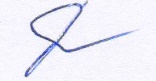 Утверждено приказомМБОУ«СОШ№15» от          № 436  НомерНомер ТемаДатаОборудование центра «Точка роста» ЭОРТема 1Тема 1Периодический закон и строение атомаПериодический закон и строение атома4 часа11Открытие Д. И Менделеевым периодического закона.6.09.2322Периодическая система Д. И. Менделеева.13.09.23Основы химии: Электронный учебник.. www.chemistry.ssu.samara.ru33Строение атома.20.09.23Основы химии: Электронный учебник.. www.chemistry.ssu.samara.ru44Периодический закон и строение атома.27.09.23Основы химии: Электронный учебник.. www.chemistry.ssu.samara.ruТема 2Тема 2Строение веществаСтроение вещества11 часов51Ковалентная химическая связь.4.10.23Основы химии: Электронный учебник.. www.chemistry.ssu.samara.ru62Ионная химическая связь11.10.23Основы химии: Электронный учебник.. www.chemistry.ssu.samara.ru73Металлы и сплавы. Металлическая химическая связь.18.10.23Датчик температуры (термопарный) Основы химии: Электронный учебник.. www.chemistry.ssu.samara.ru84Агрегатные состояния вещества. Водородная связь.25.10.23 Естественно-научные эксперименты: химия. Коллекция Российского общеобразовательного портала. school-collection.edu.ru/collection/chemistry 95Типы кристаллических решёток.8.11.23Основы химии: Электронный учебник.. www.chemistry.ssu.samara.ru106Чистые вещества и смеси.15.11.23117Решение задач на нахождение массы и объёма компонента смеси, массы чистого вещества, массовой доли примесей.22.11.23Датчик электропроводности 128Дисперсные системы.29.11.23Турбидиметр Естественно-научные эксперименты: химия. Коллекция Российского общеобразовательного портала. school-collection.edu.ru/collection/chemistry 139Практическая работа №1: «Получение и распознавние газов6.12.23Прибор дла получения газов1410Повторение и обобщение тем «Строение атома» и «Строение вещества».13.13.231511Контрольная работа №1 по темам «Строение атома» и «Строение вещества»20.12.23Тема 3Тема 3 Электролитическая диссоциация Электролитическая диссоциация 7 часов161Растворы.27.12.23Платиновый датчик температуры 172Электролиты и неэлектролиты.10.01.24Датчик электропроводности  Естественно-научные эксперименты: химия. Коллекция Российского общеобразовательного портала. school-collection.edu.ru/collection/chemistry 183Кислоты в свете теории электролитической диссоции.17.01.24Датчик рН  Естественно-научные эксперименты: химия. Коллекция Российского общеобразовательного портала. school-collection.edu.ru/collection/chemistry 194Основания в свете теории электролитической диссоциации.24.01.24Датчик электропроводности, Датчик рН  Естественно-научные эксперименты: химия. Коллекция Российского общеобразовательного портала. school-collection.edu.ru/collection/chemistry 205Соли в свете теории электролитической диссоциации.31.01.24 Естественно-научные эксперименты: химия. Коллекция Российского общеобразовательного портала. school-collection.edu.ru/collection/chemistry 216Гидролиз.7.02.24Датчик рН  Естественно-научные эксперименты: химия. Коллекция Российского общеобразовательного портала. school-collection.edu.ru/collection/chemistry 227Практическая работа №2: «Решение экспериментальных задач на идентификацию неорганических соединений»14.02.24Тема 4Тема 4Химические реакции.Химические реакции.11 часов231Классификация химических реакций.21.02.24Датчик температуры платиновыйОсновы химии: Электронный учебник.. www.chemistry.ssu.samara.ru242Скорость химической реакции.28.02.24Платиновый датчик температуры, магнитная мешалка, баня комбинированная лабораторная  Естественно-научные эксперименты: химия. Коллекция Российского общеобразовательного портала. school-collection.edu.ru/collection/chemistry 253Катализ.6.03.24Прибор для иллюстрации зависимости скорости химической реакции от условий Естественно-научные эксперименты: химия. Коллекция Российского общеобразовательного портала. school-collection.edu.ru/collection/chemistry 264Обратимость химических реакций. Химическое равновесие.13.03.24275Окислительно- восстановительные реакции.20.03.24Датчик рН  Естественно-научные эксперименты: химия. Коллекция Российского общеобразовательного портала. school-collection.edu.ru/collection/chemistry 286Электролиз.3.04.24Прибор для опытов с электрическим током 297Общие свойства металлов.10.04.24 Естественно-научные эксперименты: химия. Коллекция Российского общеобразовательного портала. school-collection.edu.ru/collection/chemistry 308Коррозия металлов.17.04.24 Естественно-научные эксперименты: химия. Коллекция Российского общеобразовательного портала. school-collection.edu.ru/collection/chemistry 319Общие свойства неметаллов.24.04.24 Естественно-научные эксперименты: химия. Коллекция Российского общеобразовательного портала. school-collection.edu.ru/collection/chemistry 3210Контрольная работа: «Химическая реакция».15.05.24 Естественно-научные эксперименты: химия. Коллекция Российского общеобразовательного портала. school-collection.edu.ru/collection/chemistry 3311Повторение и обобщение темы «Химическая реакция».22.05.24 Естественно-научные эксперименты: химия. Коллекция Российского общеобразовательного портала. school-collection.edu.ru/collection/chemistry НомерНомер ТемаДатаДатаОборудование центра «Точка роста» ЭОРТема 1Тема 1Периодический закон и строение атомаПериодический закон и строение атомаПериодический закон и строение атома6 часов11Открытие Д. И Менделеевым периодического закона.Открытие Д. И Менделеевым периодического закона.02.09.2322Периодическая система Д. И. Менделеева.Периодическая система Д. И. Менделеева.08.09.2333Строение атома.Строение атома.09.09.23Основы химии: Электронный учебник.. www.chemistry.ssu.samara.ru44Строение атома.Строение атома.15.09.23Основы химии: Электронный учебник.. www.chemistry.ssu.samara.ru55Периодический закон и строение атома.Периодический закон и строение атома.16.09.23Основы химии: Электронный учебник.. www.chemistry.ssu.samara.ru66Периодический закон и строение атома.Периодический закон и строение атома.22.09.23Тема 2Тема 2Строение веществаСтроение веществаСтроение вещества18 часов71Ковалентная химическая связь.Ковалентная химическая связь.23.09.23Основы химии: Электронный учебник.. www.chemistry.ssu.samara.ru82Ковалентная химическая связь.Ковалентная химическая связь.29.09.23Основы химии: Электронный учебник.. www.chemistry.ssu.samara.ru93Ионная химическая связьИонная химическая связь30.09.23Цифровой микроскопОсновы химии: Электронный учебник.. www.chemistry.ssu.samara.ru104Ионная химическая связьИонная химическая связь06.10.23115Металлы и сплавы. Металлическая химическая связь.Металлы и сплавы. Металлическая химическая связь.07.10.23126Металлы и сплавы. Металлическая химическая связь.Металлы и сплавы. Металлическая химическая связь.13.10.23Датчик температуры (термопарный) 137Агрегатные состояния вещества. Водородная связь.Агрегатные состояния вещества. Водородная связь.14.10.23Основы химии: Электронный учебник.. www.chemistry.ssu.samara.ru148Агрегатные состояния вещества. Водородная связь.Агрегатные состояния вещества. Водородная связь.20.10.23Основы химии: Электронный учебник.. www.chemistry.ssu.samara.ru159Типы кристаллических решёток.Типы кристаллических решёток.21.10.23Основы химии: Электронный учебник.. www.chemistry.ssu.samara.ru1610Типы кристаллических решёток.Типы кристаллических решёток.27.10.23 Естественно-научные эксперименты: химия. Коллекция Российского общеобразовательного портала. school-collection.edu.ru/collection/chemistry 1711Чистые вещества и смеси.Чистые вещества и смеси.10.11.23 Естественно-научные эксперименты: химия. Коллекция Российского общеобразовательного портала. school-collection.edu.ru/collection/chemistry 1812Решение задач на нахождение массы и объёма компонента смеси, массы чистого вещества, массовой доли примесей.Решение задач на нахождение массы и объёма компонента смеси, массы чистого вещества, массовой доли примесей.11.11.23 Естественно-научные эксперименты: химия. Коллекция Российского общеобразовательного портала. school-collection.edu.ru/collection/chemistry 1913Решение задач на нахождение массы и объёма компонента смеси, массы чистого вещества, массовой доли примесей.Решение задач на нахождение массы и объёма компонента смеси, массы чистого вещества, массовой доли примесей.17.11.23 Естественно-научные эксперименты: химия. Коллекция Российского общеобразовательного портала. school-collection.edu.ru/collection/chemistry 2014Дисперсные системы.Дисперсные системы.18.11.23ТурбидиметрОсновы химии: Электронный учебник.. www.chemistry.ssu.samara.ru2115Дисперсные системы.Дисперсные системы.24.11.23Основы химии: Электронный учебник.. www.chemistry.ssu.samara.ru2216Практическая работа №1: «Получение и распознавние газовПрактическая работа №1: «Получение и распознавние газов25.11.23Прибор дла получения газовОсновы химии: Электронный учебник.. www.chemistry.ssu.samara.ru2317Повторение и обобщение тем «Строение атома» и «Строение вещества».Повторение и обобщение тем «Строение атома» и «Строение вещества».01.12.232418Повторение и обобщение тем «Строение атома» и «Строение вещества».Повторение и обобщение тем «Строение атома» и «Строение вещества».02.12.232519Контрольная работа №1 по темам «Строение атома» и «Строение вещества»Контрольная работа №1 по темам «Строение атома» и «Строение вещества»08.12.23Тема 3Тема 3 Электролитическая диссоциация Электролитическая диссоциация Электролитическая диссоциация 18 часов261Растворы.Растворы.09.12.23Платиновый датчик температуры, электроплитка из комплекта комбинированной лабораторной бани Основы химии: Электронный учебник.. www.chemistry.ssu.samara.ru272Решение задач на нахождение массовой доли вещества в растворе и молярной концентрации.Решение задач на нахождение массовой доли вещества в растворе и молярной концентрации.15.12.23Датчик электропроводности Основы химии: Электронный учебник.. www.chemistry.ssu.samara.ru283Решение задач на нахождение массовой доли вещества в растворе и молярной концентрации.Решение задач на нахождение массовой доли вещества в растворе и молярной концентрации.16.12.23 Естественно-научные эксперименты: химия. Коллекция Российского общеобразовательного портала. school-collection.edu.ru/collection/chemistry 294Электролиты и неэлектролиты.Электролиты и неэлектролиты.22.12.23Датчик электропроводности  Естественно-научные эксперименты: химия. Коллекция Российского общеобразовательного портала. school-collection.edu.ru/collection/chemistry 305Электролиты и неэлектролиты.Электролиты и неэлектролиты.23.12.23Датчик рН Основы химии: Электронный учебник.. www.chemistry.ssu.samara.ru316Кислоты в свете теории электролитической диссоции.Кислоты в свете теории электролитической диссоции.19.12.20Датчик рН Основы химии: Электронный учебник.. www.chemistry.ssu.samara.ru327Кислоты в свете теории электролитической диссоции.Кислоты в свете теории электролитической диссоции.30.12.23Основы химии: Электронный учебник.. www.chemistry.ssu.samara.ru338Основания в свете теории электролитической диссоциации.Основания в свете теории электролитической диссоциации.12.01.24Датчик электропроводности, Датчик рН  Естественно-научные эксперименты: химия. Коллекция Российского общеобразовательного портала. school-collection.edu.ru/collection/chemistry 349Основания в свете теории электролитической диссоциации.Основания в свете теории электролитической диссоциации.13.01.24Датчик рН  Естественно-научные эксперименты: химия. Коллекция Российского общеобразовательного портала. school-collection.edu.ru/collection/chemistry 3510Соли в свете теории электролитической диссоциации.Соли в свете теории электролитической диссоциации.19.01.24 Естественно-научные эксперименты: химия. Коллекция Российского общеобразовательного портала. school-collection.edu.ru/collection/chemistry 3611Соли в свете теории электролитической диссоциации.Соли в свете теории электролитической диссоциации.20.01.24 Естественно-научные эксперименты: химия. Коллекция Российского общеобразовательного портала. school-collection.edu.ru/collection/chemistry 3712Гидролиз.Гидролиз.26.01.24Датчик рН 3813Гидролиз.Гидролиз.27.01.243914Практическая работа №2: «Решение экспериментальных задач на идентификацию неорганических соединений»Практическая работа №2: «Решение экспериментальных задач на идентификацию неорганических соединений»02.02.244015Повторение и обобщение темы «Теория электролитической диссоциации». Подготовка к контрольной работе.Повторение и обобщение темы «Теория электролитической диссоциации». Подготовка к контрольной работе.03.02.24Основы химии: Электронный учебник.. www.chemistry.ssu.samara.ru4116Повторение и обобщение темы «Теория электролитической диссоциации». Подготовка к контрольной работе.Повторение и обобщение темы «Теория электролитической диссоциации». Подготовка к контрольной работе.09.02.24Основы химии: Электронный учебник.. www.chemistry.ssu.samara.ru4217Решение задач на расчёты по химическому уравнению, избыток одного из реагирующих веществ, с участием веществ, содержащих примеси.Решение задач на расчёты по химическому уравнению, избыток одного из реагирующих веществ, с участием веществ, содержащих примеси.10.02.24Основы химии: Электронный учебник.. www.chemistry.ssu.samara.ru4318Решение задач на расчёты по химическому уравнению, избыток одного из реагирующих веществ, с участием веществ, содержащих примеси.Решение задач на расчёты по химическому уравнению, избыток одного из реагирующих веществ, с участием веществ, содержащих примеси.16.02.24Тема 4Тема 4Химические реакцииХимические реакцииХимические реакции22 часа441Классификация химических реакций.Классификация химических реакций.17.02.24Датчик температуры платиновыйОсновы химии: Электронный учебник.. www.chemistry.ssu.samara.ru452Классификация химических реакций.Классификация химических реакций.24.02.24Датчик температуры платиновыйОсновы химии: Электронный учебник.. www.chemistry.ssu.samara.ru463Скорость химической реакции.Скорость химической реакции.01.03.24Датчик температуры платиновыйОсновы химии: Электронный учебник.. www.chemistry.ssu.samara.ru474Скорость химической реакции.Скорость химической реакции.02.03.24Датчик температуры платиновый485Решение задач на химическую кинетику.Решение задач на химическую кинетику.09.03.24496Катализ.Катализ.15.03.24Основы химии: Электронный учебник.. www.chemistry.ssu.samara.ru507Обратимость химических реакций. Химическое равновесие.Обратимость химических реакций. Химическое равновесие.16.03.24Основы химии: Электронный учебник.. www.chemistry.ssu.samara.ru518Обратимость химических реакций. Химическое равновесие.Обратимость химических реакций. Химическое равновесие.22.03.24Основы химии: Электронный учебник.. www.chemistry.ssu.samara.ru529Окислительно- восстановительные реакции.Окислительно- восстановительные реакции.23.03.24Датчик рН  Естественно-научные эксперименты: химия. Коллекция Российского общеобразовательного портала. school-collection.edu.ru/collection/chemistry 5310Электролиз.Электролиз.05.04.24Прибор для опытов с электрическим током  Естественно-научные эксперименты: химия. Коллекция Российского общеобразовательного портала. school-collection.edu.ru/collection/chemistry 5411Электролиз.Электролиз.06.04.24Прибор для опытов с электрическим током  Естественно-научные эксперименты: химия. Коллекция Российского общеобразовательного портала. school-collection.edu.ru/collection/chemistry 5512Общие свойства металлов.Общие свойства металлов.12.04.24Датчик температуры (термопарный)  Естественно-научные эксперименты: химия. Коллекция Российского общеобразовательного портала. school-collection.edu.ru/collection/chemistry 5613Общие свойства металлов.Общие свойства металлов.13.04.24Датчик напряжения  Естественно-научные эксперименты: химия. Коллекция Российского общеобразовательного портала. school-collection.edu.ru/collection/chemistry 5714Коррозия металлов.Коррозия металлов.19.04.24 Естественно-научные эксперименты: химия. Коллекция Российского общеобразовательного портала. school-collection.edu.ru/collection/chemistry 5815Общие свойства неметаллов.Общие свойства неметаллов.20.04.24 Естественно-научные эксперименты: химия. Коллекция Российского общеобразовательного портала. school-collection.edu.ru/collection/chemistry 5916Общие свойства неметаллов.Общие свойства неметаллов.26.04.24 Естественно-научные эксперименты: химия. Коллекция Российского общеобразовательного портала. school-collection.edu.ru/collection/chemistry 6017Практическая работа №3: «Генетическая связь между классами неорганических соединений».Практическая работа №3: «Генетическая связь между классами неорганических соединений».27.04.246118Повторение и обобщение темы «Химическая реакция». Подготовка к контрольной работе.Повторение и обобщение темы «Химическая реакция». Подготовка к контрольной работе.03.05.246219Повторение и обобщение темы «Химическая реакция». Подготовка к контрольной работе.Повторение и обобщение темы «Химическая реакция». Подготовка к контрольной работе.04.05.246320Контрольная работа: «Химическая реакция».Контрольная работа: «Химическая реакция».10.05.246321Генетическая связь между классами неорганических соединений.Генетическая связь между классами неорганических соединений.11.05.246422Генетическая связь между классами неорганических соединений.Генетическая связь между классами неорганических соединений.17.05.24РезервРезервПовторение курса химииПовторение курса химииПовторение курса химии3 часа6523Повторение курса химииПовторение курса химии18.05.246624Повторение курса химииПовторение курса химии24.05.246725Повторение курса химииПовторение курса химии25.05.24№ п/пДата проведения по плануДата проведения в связи с изменениямиТемаОснование для внесения изменений (причина, номер и дата приказа)